Hi guys.It’s hard to believe we are into week seven of work. Time is flying!Well done on your English, Irish and Maths work. I understand that it can be difficult to stay motivated but it is important to realise that all the work you are doing now will make things easier for next year. The process, presentation and assessment of projects are of a secondary school standard. It is wonderful to see how much initiative you are using and witness the self-directed learning that is taking place. It is a real sign of maturity and is a fantastic skill to be developing. Well done! I especially want to mention Conor Dillions World War 2 project completed to a very high standard. This week I have been very impressed with your land yachts, May altar and art work.  Cathal Howard’s ‘Croc in the beach’, Conor Lyons’ comic strip, Sean Mcloughlin’s May altar and Ben Pollock’s, Daryl Howard’s, Sean McLoughlin’s and Daniel O’ Flaherty’s land yachts were very noteworthy. Keep an eye on the school website / twitter account in the coming weeks to get a peek. The pupils who signed and returned their Seesaw consent forms will be getting an email soon with your personal code to access your journal. If you do not receive a password in the coming days, please let me know. For those who have not returned your consent forms, please do so as soon as possible. Please find attached work for this week. If you have any questions send me an email and I will try my best to help. If you go to Ms. Broderick / Ms. Lawless make sure to access their work on the link on the website.Send on all completed assignment so I can assess how you are getting on.Most importantly stay safe and look after your loved ones.Regards,S. FoxMaths 1. Master your maths week 29 and test 29.2. Matamagic - Please let me know how you found working from this book last week. We will focus on data this weekThis book can be accessed on CJ Fallon website online. Log in as a student (you may need an email address that you can use). Select level, class, subject, series, title and online book. The name of the book should appear and click on it. It should then download. Will be eager to see you bar chart and multiple bar chart. IrishFuaimeanna agus focail (Aonad 30)Teama nua – Caitheamh Aimsire - HobbiesIrish phrases of the week. (see attached at end of worksheets). Rewrite and learnWe will be doing a little bit of revision of our irregular verbs over the coming weeks. Irregular verbs like to break the rules and are the verbs we use most often. This week we will look at Abair (to say) and bí (to be). (See attached at end of worksheet) EnglishI hope you enjoyed the poetry exploration last week. Let me know the poem you chose to explore and I’d love to read the one you composed.Spellbound – Unit 28Starlight –  15 BMon – 	Put the words from the story that are in bold into appropriate sentences that show you understand the meaning of the word. Complete Activity ATue – 	Activity B Wed – 	Activity C and D Thurs – 	Activity E and F Fri – 	Activity GHistory I am aware that some are still working on your WW2 project so I will give you two weeks to complete the following assignment. Over the next two weeks I want you to focus on change and continuity over time. You must choose from one of the followingYour objective is to• study aspects of social, artistic, technological and scientific developments over long periods • identify examples of change and continuity in the ‘line of development’• identify the factors which may have caused and / or prevented change • refer to or use appropriate timelines.You can present your findings as you see fit. This could consist of book, poster, Word, Microsoft story, PowerPoint etc. Three marks will be going for each objective.Not meeting expectations - 0 mark Nearly meeting expectations – 1 markMeeting expectations – 2 marksExceeding expectations -  3 marksScience I really enjoyed seeing your ‘Land yacht’ creations. I will assign another design and create project based on sound next week. This week I want you to explore the science behind sound energy.  I want you to research and briefly describe an experiment that can show each of the following objectives. I have given you two examples I can think of. Can you find others? You can carry out these experiments yourself. ReligionSacrament		What is happening		SymbolDivine /Inner Grace		Human / Outward sign(What is God doing)	(What do we use to show this is happening)Baptism			Welcoming			WaterReconciliation		Forgiving			Words of priest Eucharist		Nourishing			Bread and wine	Confirmation		Maturing			Chrism	Marriage		Loving				Consent Holy orders		Serving				HandsAnointing of the sick	Healing				Holy oil Takes place once = Baptism, Confirmation, Holy ordersTakes place frequently = Eucharist and PenanceCan take place more than once = Marriage and Sacrament of the sickArt A mandala literally means circular. It is a spiritual and ritual symbol in Hinduism and Buddhism. Create a natural Mandala1. Collect a variety of natural materials based on colour, texture, shape, size etc. (E.g. flowers, bark, leaves, stones, twigs, moss).  2. Arrange the natural materials in a circular pattern beginning at the centre point and radiating outwards. 3. This is called a Mandala. Take a picture of your mandala and send it onto me. I will be eager to see the pattern and diagram you have created. Here are some examples of natural mandalas. 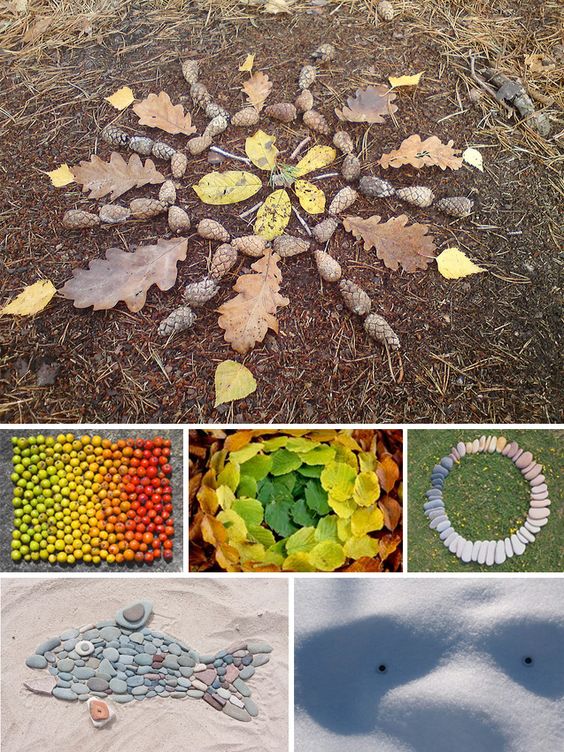 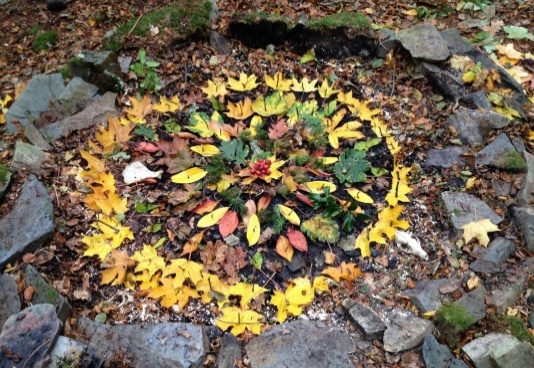 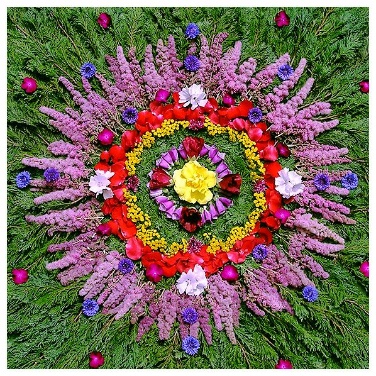 MusicMolly MaloneD	G	G	G	G	BG	G	A	A	A	A	CA	B	A	G	D’	B	B	A	G	AD	G	G	G	G	BG	A	A	A	A	CA	B	D’	C	B	D’C	B	G	A	GP.E. Caitheamh AimsireBox 1 Week 7Put into sentences and learnAbair – To sayRewrite the full sentences using the correct verb from the box above. The first one is done for you.1. (Abair tú) do phaidreacha inné.   Dúirt mé mo phaidreacha inné.________________________________________________________  2. (Abair sinn) ár bpaidreacha ar a sé a chlog gach lá. __________________________________________________________________________________ 3. (Abair sí) go raibh maith agat tar éis lóin inné.  __________________________________________________________________________________ 4. An (abair tú) rud éigin amárach?  __________________________________________________________________________________ 5. “An (abair siad) aon rud leis an múinteoir inné?” arsa Mamó.  __________________________________________________________________________________ 6. (Abair na páistí) go raibh ocras orthu tar éis scoil inné.  __________________________________________________________________________________ 7. Mar a (abair an seanfhocal), níl aon tinteán mar do thinteán féin!  __________________________________________________________________________________ 8. “(Abair sinn) slán leat an tseachtain seo chugainn,” arsa Seán.   __________________________________________________________________________________ 9. (Abair an léitheoir nuachta) an nuacht ar a naoi a chlog gach oíche.  __________________________________________________________________________________ 10. Ní (abair mé) cúpla focal faoin gcluiche inné.  __________________________________________________________________________________Bí – To beIn aimsir Láithreach we use táim when you are doing something right now – Táim ag obair (I am working).We use bím when you do something all the time – Bím ag caint ar scoil (I ‘do be’ talking at school’)1. (Bí sé) tinn, fanann sé sa leaba inniú. __________________________________________________________________________________ 2. (Bí sinn) préachta leis an bhfuacht ar scoil inné. __________________________________________________________________________________ 3. (Bí siad) ag dúl ar saoire go dtí an Fhrainc an bhliain seo chugainn.__________________________________________________________________________________ 4. “(Bí luch) sa chistin inné,” arsa Lisa.  __________________________________________________________________________________5. (Bí mé) déanach don bhus ach d’fhan an tiománaí liom inné.  __________________________________________________________________________________6. (Bí Mamaí) ag caint leis an mbúistéir maidin amárach.   __________________________________________________________________________________7. (Bí leabhair) go fúirseach sa leabharlann.  __________________________________________________________________________________8. (Bí) ocras ort i gcónaí!   __________________________________________________________________________________9. Ní (bí Max) ag tafann ar maidin!  __________________________________________________________________________________10. (Bí sinn) tuirseach traochta nuair a sroichfimid barr an choic níos deanaí.  __________________________________________________________________________________Matamagic answers For 5th class Time Based on Week 6P93 	Q 1 c   1hr 37min	d 2hr 15min	Q 2 c    78min		d 138min	Q3 c	8hrs 11min	d 9 hrs 17minQ4 c      3hrs 35min	d 3hrs 38minQ 5 c      27min	d 3hrs 26minQ6 c       17hrs 55min	d 8hrs 30minP 94	Q 1 g 12.30pm	     h1.55am	i 9.45pm	Q2 12.00, 14.00, 15.00, 16.00, 17.00. 18.00, 19.00. 21.00, 22.00, 23.00	Q3 g 23.40    h18.17    i 20.34     j 22.10P 95	Q1 e 11.05am		f 6.24pm	Q2 e 5hrs 45min	f 3hrs 43min	Q3 e 21.12		f 22.35	Q4 e 16.46		f 18.54	Q5 d 2hrs 15	Q6 d 2hrs 10	Q7 d 45min	Q8 d 2hrs 5minP 96 	Q1 14.33, 16.38. 18.53, 21.03, 23.18	Q2 22.53	Q3 1hr 55min	Q4 9hrs 35min		Q5 15.33, 17.43, 19.58, 22.13	Q6 1hr 40min	Q7 13.52	Q8 4hrs 40min		Q9 5hrs 40min		Q10 4.33pmQ11 8.02pm	Q12 8.40	Q13 5hrs 51minMonday The following table shows the number of visitors to a park for the months January to March. a) Construct a vertical and a horizontal bar chart for the table.b) Write four questions based on the bar chartTuesday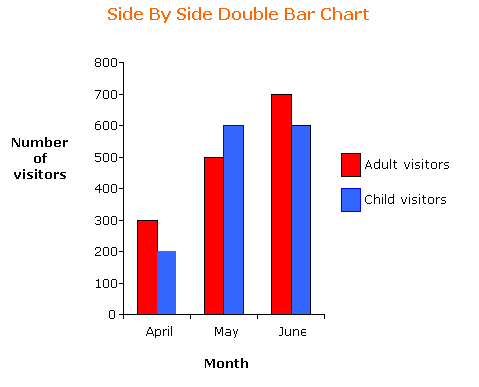 This is a multiple bar chart based on the number of visitors, adult and children, to a park in April, May and June.I would like you to make up your own data and draw a multiple bar chart to show how many of 3 different chocolate bars were sold in week one v’s how many were sold in week 2.Make up five questions to go with your multiple bar chart.WednesdayP 157 Q 3P 158 Q 3 ThursdayP 158 Q 4P 159 Q 6FridayP 159 Q7 Q 9 - 11Homes, housing and urban developmentNomadism Food and farmingClothesTransportCommunicationsEnergy and powerWorkshops and factories Schools and educationLiterature, art, crafts and cultureCaring for the sickBarter, trade and moneyObjectivePossible experiment I could doLearn that sound is a form of energyE.g. Cut a piece of cling film so that it is bigger than the top of the bowl. Stretch the cling film over the top of the bowl and secure it with the rubber band. Tape the cling film down to keep it stretched. This is your ‘drum’. Sprinkle a few grains of rice on top of the ‘drum’. Hold a saucepan near the ‘drum’ and hit it sharply with the spoon. The loudness of the sound affects the way the rice dances. The distance between the saucepan and the ‘drum’ affects the way the rice dancesAppreciate the importance of hearingE.g. Wear earmuffs for two hours without removing. Record ways it affects how you work, play, learn, communicate etc.Explore how sound travels through materialsUnderstand and explore how different sounds may be made by making a variety of materials vibrateReligion - Seven SacramentsOver the next two weeks I want you to focus on the seven sacraments. I want you to prepare a poster that is divided into eight sections.The first section must illustrate what a sacrament is. The next seven sections must be allocated to a particular sacrament and display                1. the sacrament               2. the symbol associated               3. what is happening during the sacrament. Here is some information to help What is a sacrament:It is a celebration of an important eventIt is a meeting with the risen ChristIt is effected / achieved through signs and symbolsIt is an outer sign of an inner Grace (What we do on the outside represents something that is happening inside us) Activity 1Activity 2Monday 45 seconds of each activity15 seconds rest1. lunges2. Sit ups3. Squats4. Burpees5. jog on the spotRepeat this circuit 3 timesMake up a game that involves a wall and two balls.The game must have five clear rules. Tuesday2 km jog – time yourselfMake a treasure huntWednesday45 seconds of each activity15 seconds rest1. press ups2. toe touches3. Plank4. Jumping jacks5. Russian twistRepeat this circuit 3 timesPlay an outdoor game your parent used to play when they were young.Thursday2 km jog – try beat your previous timeYou have 10 minutes to collect natural materials from outside which  are similar to all the colours of the rainbow.Friday5km brisk walkDance to your favourite songGaeilgeBéarlaBainim taitneamh as ____.I enjoy ____.Tá mé go maith ag ____.I am good at ____.Is bréa liom ____ ach is fearr liom ____ ná aon rud eile.I love ____ but I prefer ____ to anything else.An imríonn tú ar fhoireann?Do you play on a team?Imrím / Ní imrím ar fhoireann _____ . I play / I do not play on a _________ teamDéanaim _______ gach Luan Déanaim _______ gach Mháirt Déanaim _______ gach Chéadaoin Déanaim _______ gach Déardaoin Déanaim _______ gach Aoine Déanaim _______ gach Satharn Déanaim _______ gach DomhnachI do _____ every Monday I do _____ every Tuesday  I do _____ every Wednesday I do _____ every Thursday I do _____ every Friday I do _____ every Saturday  I do _____ every SundayGaeilgeBéarlapeil (Ghaelach)(Gaelic) footballsacarsoccerrugbaírugbyiománaíochthurlingcamógaíochtcamogiecispheilbasketballleadógtennissnámhswimminggleacaíochtgymnasticslúthchleasaíochtathleticsrothaíochtcyclingcearáitékaratemarcaíocht ar chapallhorse ridingcluichematchtraenáiltrainingfoireannteamclub áitiúillocal clubcaptaencaptainbainisteoirmanagerréiteoirrefereeAimsir Chaite (inné)Aimsir Láithreach (gach lá, gach óiche)Aimsir Láithreach (amárach, tseachtain seo chugainn)Dúirt méDeirim Déarfaidh mé Dúirt túDeir túDéarfaidh túDúirt séDeir séDéarfaidh séDúirt síDeir síDéarfaidh síDúramar (sinn)Deirimid (sinn)Déarfaimid (sinn)Dúirt sibhDeir sibhDéarfaidh sibh  Dúirt siadDeir siadDéarfaidh siadNí dúirt méNí deirimNí déarfaidh méAn ndúirt tú?An ndeir tú?An ndéarfaidh tú? Aimsir Chaite (inné)Aimsir Láithreach (gach lá,  inniú, i gconaí (always))Aimsir Fháistineach (Amarach,  bhliain seo chugainn,  níos deanaí (later))Bhí mé Táim / BímBeidh méBhí túTá tú/Bíonn túBeidh túBhí séTá sé/Bíonn séBeidh sé  Bhí síTá sí/Bíonn síBeidh sí  Bhíomar (sinn)Táimid/Bímid (sinn)Beimid (sinn)Bhí sibh  Tá sibh/Bíonn sibhBeidh sibhBhí siadTá siad/ Bíonn siadBeidh siadNí raibh méNíl mé/Ní bhímNí bheidh méAn raibh tú?An bhfuil tú?/An mbíonn túAn mbeadh tú?